SPOJENÁ ŠKOLA, LOMONOSOVOVA 8, TRNAVA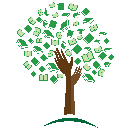 Lomonosovova 8,  917 08  TrnavaZÁPISNÝ LÍSTOK DO .................. ROČNÍKAPodľa § 20 zákona č. 245/2008 Z. z. o výchove a vzdelávaní (školský zákon) a o zmene a doplnení niektorých zákonov podpísaný zákonný zástupca zapisujem svoje dieťa do .................................. ročníka Špeciálnej základnej školy internátnej, Lomonosovova 8, Trnava Údaje o žiakovi Meno žiaka:.................................................... 	Priezvisko žiaka:...........................................................Dátum narodenia:...........................................	Rodné číslo:...................................................................Miesto narodenia:...........................................	Okres narodenia:...........................................................Národnosť:......................................................	Štátne občianstvo:.........................................................Adresa trvalého bydliska:.......................................................................................................................Adresa prechodného bydliska:...............................................................................................................Údaje o zákonných zástupcoch Meno a priezvisko otca...........................................................................................................................Adresa trvalého bydliska:.......................................................................................................................Adresa prechodného bydliska:...............................................................................................................Tel. č.:................................................ Číslo aktivovanej elektronickej schránky:.................................E-mail:....................................................................................................................................................Meno a priezvisko matky.......................................................................................................................Adresa trvalého bydliska:.......................................................................................................................Adresa prechodného bydliska:...............................................................................................................Tel. č.:................................................ Číslo aktivovanej elektronickej schránky:.................................E-mail:....................................................................................................................................................Navštevuje Vaše dieťa pred vstupom do školy materskú školu			áno - nieAdresa MŠ, ktorú dieťa navštevuje:.......................................................................................................Povinne voliteľný predmet, o ktorý máte záujem: náboženská výchova / etická výchova.Poberáte príspevok v hmotnej núdzi:    áno  -  nie    -    prichádza do úvahy v budúcom období    Máte záujem prihlásiť Vaše dieťa:	- na stravu do školskej jedálne                   	áno – nie                                                        	- do školského internátu                                	áno – nieZdravotný stav žiaka:................................................. Zdravotná poisťovňa:.........................................Reč dieťaťa: čistá - chybná (...............................................................................) - nerozpráva Zrak dieťaťa - nosí okuliare: áno - nie	Sluch dieťaťa - počuje dobre: áno - nieOrientácia vzhľadom na písmo: pravák - ľavák	Dieťa je alergické: áno - niePrekonané choroby a úrazy – dôležité upozornenie:................................................................................................................................................................Iné poznámky: .......................................................................................................................................Podpísaný zákonný zástupca 1. Čestne vyhlasujem, že menované dieťa som nezapísal do 1. ročníka na inú základnú školu a nie sú mi známe iné závažné okolnosti, ktoré by ovplyvnili nástup na povinnú školskú dochádzku dieťaťa. 2. Zároveň ako zákonný zástupca dotknutej osoby v zmysle zákona č. 18/2018 Z. z. o ochrane osobných údajov a o zmene a doplnení niektorých zákonov dávam súhlas Spojenej škole, Lomonosovova 8, Trnava na poskytnutie osobných údajov môjho dieťaťa pre účely školy počas celej doby štúdia. Súhlasím so spracovaním osobných údajov pre potreby školy. 3. Súhlasím s upustením odôvodnenia v rozhodnutí vzhľadom na to, že v predmetnej veci sa v plnom rozsahu vyhovelo. 4. Vzdávam sa práva odvolania proti rozhodnutiu o prijatí.V Trnave dňa:............................................................																						.........................................................								  podpis zákonného zástupcu (otec)								.........................................................								podpis zákonného zástupcu (matka)